г. Петропавловск-Камчатский                                              «16» января 2019 годаВ соответствии с приказом Министерства образования и науки Российской Федерации от 07.11.2018 № 190/1512 «Об утверждении Порядка проведения государственной итоговой аттестации по образовательным программам среднего общего образования», распоряжениями Федеральной службы по надзору в сфере образования и науки от 20.12.2018 г. № 1771-10 «Об утверждении заместителей председателей государственных экзаменационных комиссий субъектов Российской Федерации для проведения государственной итоговой аттестации по образовательным программам среднего общего образования в 2019 году», от 28.12.2018 г. № 1808-10 «Об утверждении председателей государственных экзаменационных комиссий субъектов Российской Федерации для проведения государственной итоговой аттестации по образовательным программам среднего общего образования в 2019 году», в целях организации и проведения государственной итоговой аттестации по образовательным программам среднего общего образования в формах единого государственного экзамена и государственного выпускного экзамена в Камчатском крае в 2019 годуПРИКАЗЫВАЮ:Создать Государственную экзаменационную комиссию Камчатского края по проведению государственной итоговой аттестации по образовательным программам среднего общего образования в 2019 году в составе согласно приложению.ВрИО Министра							                  А.Ю. КоротковаСоставГосударственной экзаменационной комиссии Камчатского края по проведению государственной итоговой аттестации по образовательным программам среднего общего образования в 2019 году (далее – ГЭК)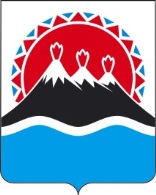 МИНИСТЕРСТВО ОБРАЗОВАНИЯ И МОЛОДЕЖНОЙ ПОЛИТИКИКАМЧАТСКОГО КРАЯПРИКАЗ №  32О создании Государственной экзаменационной комиссии Камчатского края по проведению государственной итоговой аттестации по образовательным программам среднего общего образования в 2019 годуПриложение к приказуМинистерства образования   и молодежной политики  Камчатского  края   от  16.01.2019 № 32 Президиум ГЭКПрезидиум ГЭКПрезидиум ГЭКСивакВиктория Ивановна- заместитель Председателя Правительства Камчатского края, председатель;- заместитель Председателя Правительства Камчатского края, председатель;ОрешкоЕвгения Константиновна- заместитель Министра образования и молодежной политики Камчатского края, заместитель председателя;- заместитель Министра образования и молодежной политики Камчатского края, заместитель председателя;Солодовник Майя Николаевна- начальник отдела региональной политики в сфере образования и науки Министерства образования и молодежной политики Камчатского края, ответственный секретарь;- начальник отдела региональной политики в сфере образования и науки Министерства образования и молодежной политики Камчатского края, ответственный секретарь;Захаровская Анастасия Алексеевна- начальник отдела образования Управления образования Администрации Петропавловск-Камчатского городского округа (по согласованию);- начальник отдела образования Управления образования Администрации Петропавловск-Камчатского городского округа (по согласованию);ИвановаИринаАлександровна- советник отдела образования администрации Вилючинского городского округа (по согласованию);- советник отдела образования администрации Вилючинского городского округа (по согласованию);Иваськевич Людмила Юрьевна- советник отдела общего образования Управления образования Администрации Елизовского муниципального района – муниципальное казенное учреждение (по согласованию);- советник отдела общего образования Управления образования Администрации Елизовского муниципального района – муниципальное казенное учреждение (по согласованию);ЧаплыгинаИрина Дмитриевна- ректор краевого государственного автономного учреждения дополнительного профессионального образования «Камчатский институт развития образования»;- ректор краевого государственного автономного учреждения дополнительного профессионального образования «Камчатский институт развития образования»;ШероновДмитрий Валерьевич- заместитель директора – начальник отдела организационно-технологического обеспечения государственной итоговой аттестации краевого государственного автономного учреждения «Камчатский центр информатизации и оценки качества образования»;- заместитель директора – начальник отдела организационно-технологического обеспечения государственной итоговой аттестации краевого государственного автономного учреждения «Камчатский центр информатизации и оценки качества образования»;Шкирина Екатерина Сергеевна- директор краевого государственного автономного учреждения «Камчатский центр информатизации и оценки качества образования»;- директор краевого государственного автономного учреждения «Камчатский центр информатизации и оценки качества образования»;Члены ГЭКЧлены ГЭКЧлены ГЭКЧлены ГЭКЧлены ГЭКАмангалиева Алина Евгеньевна- специалист отдела образования, социальной защиты, культуры и спорта Администрации муниципального образования городского поселения «поселок Палана» (по согласованию);- специалист отдела образования, социальной защиты, культуры и спорта Администрации муниципального образования городского поселения «поселок Палана» (по согласованию);Арнацкая Светлана Васильевна- Глава администрации Алеутского муниципального района (по согласованию);- Глава администрации Алеутского муниципального района (по согласованию);Батюк Ольга Сергеевна- заместитель директора по учебно-воспитательной работе Муниципального бюджетного общеобразовательного учреждения «Средняя школа № 11 имени В. Д. Бубенина» Петропавловск-Камчатского городского округа (по согласованию);- заместитель директора по учебно-воспитательной работе Муниципального бюджетного общеобразовательного учреждения «Средняя школа № 11 имени В. Д. Бубенина» Петропавловск-Камчатского городского округа (по согласованию);Белькова Татьяна Викторовна- ведущий специалист-эксперт отдела социальной поддержки населения администрации Мильковского муниципального района (по согласованию);- ведущий специалист-эксперт отдела социальной поддержки населения администрации Мильковского муниципального района (по согласованию);Бесхмельницына Оксана Владимировна- библиотекарь Муниципального бюджетного учреждения культуры «Межпоселенческая централизованная библиотечная система» Усть-Большерецкого муниципального района (по согласованию);- библиотекарь Муниципального бюджетного учреждения культуры «Межпоселенческая централизованная библиотечная система» Усть-Большерецкого муниципального района (по согласованию);Бобряков Андрей Анатольевич- главный специалист-эксперт отдела общего образования Управления образования администрации Елизовского муниципального района (по согласованию);- главный специалист-эксперт отдела общего образования Управления образования администрации Елизовского муниципального района (по согласованию);Боруцкая Наталья Николаевна- глава администрации сельского поселения «село Таловка» Пенжинского муниципального района (по согласованию);- глава администрации сельского поселения «село Таловка» Пенжинского муниципального района (по согласованию);Булкина Татьяна Анатольевна- начальник отдела по учебной работе Управления образования Администрации Усть-Большерецкого муниципального района (по согласованию);- начальник отдела по учебной работе Управления образования Администрации Усть-Большерецкого муниципального района (по согласованию);Бунчикова Светлана Васильевна- заведующая Муниципальным казённым дошкольным образовательным учреждением детский сад «Оленёнок» село Вывенка Олюторского муниципального района (по согласованию);- заведующая Муниципальным казённым дошкольным образовательным учреждением детский сад «Оленёнок» село Вывенка Олюторского муниципального района (по согласованию);Буранков Дмитрий Викторович- глава администрации муниципального образования сельского поселения «село Вывенка» Олюторского муниципального района (по согласованию);- глава администрации муниципального образования сельского поселения «село Вывенка» Олюторского муниципального района (по согласованию);Валькова Татьяна Васильевна- специалист–методист Управления образования Администрации Пенжинского муниципального района (по согласованию);- специалист–методист Управления образования Администрации Пенжинского муниципального района (по согласованию);Вовнянко Евгения Александровна- консультант Администрации муниципального образования сельского поселения «село Ивашка» Карагинского муниципального района (по согласованию);- консультант Администрации муниципального образования сельского поселения «село Ивашка» Карагинского муниципального района (по согласованию);Воробьева Ольга Александровна- начальник Управления образования Администрации Пенжинского муниципального района (по согласованию); - начальник Управления образования Администрации Пенжинского муниципального района (по согласованию); Вырвич Клавдия Николаевна- заместитель главы Администрации муниципального образования сельского поселения «село Хаилино» Олюторского муниципального района (по согласованию);- заместитель главы Администрации муниципального образования сельского поселения «село Хаилино» Олюторского муниципального района (по согласованию);Глухова Юлия Сергеевна- учитель информатики и ИКТ Муниципального бюджетного общеобразовательного учреждения «Средняя школа № 17 имени В.С. Завойко» Петропавловск-Камчатского городского округа (по согласованию);- учитель информатики и ИКТ Муниципального бюджетного общеобразовательного учреждения «Средняя школа № 17 имени В.С. Завойко» Петропавловск-Камчатского городского округа (по согласованию);ГорбачеваОльга Владимировна- учитель истории и права Муниципального бюджетного общеобразовательного учреждения «Вечерняя (сменная) школа № 13» Петропавловск-Камчатского городского округа (по согласованию);- учитель истории и права Муниципального бюджетного общеобразовательного учреждения «Вечерняя (сменная) школа № 13» Петропавловск-Камчатского городского округа (по согласованию);Горшкова Татьяна Васильевна- первый заместитель Главы администрации Алеутского муниципального района (по согласованию);- первый заместитель Главы администрации Алеутского муниципального района (по согласованию);Гуртовая Лилия Васильевна- консультант Управления образования администрации Мильковского муниципального района (по согласованию);- консультант Управления образования администрации Мильковского муниципального района (по согласованию);Дергузова Тамара Казбековна- директор Муниципального бюджетного общеобразовательного учреждения «Вечерняя (сменная) школа № 16» Петропавловск-Камчатского городского округа (по согласованию);- директор Муниципального бюджетного общеобразовательного учреждения «Вечерняя (сменная) школа № 16» Петропавловск-Камчатского городского округа (по согласованию);Джуган Ольга Витальевна- учитель английского языка Муниципального бюджетного общеобразовательного учреждения «Быстринская средняя общеобразовательная школа» (по согласованию);- учитель английского языка Муниципального бюджетного общеобразовательного учреждения «Быстринская средняя общеобразовательная школа» (по согласованию);ДолгополоваЛюдмилаВладимировна- заместитель директора по воспитательной работе Муниципального бюджетного общеобразовательного учреждения «Тигильская средняя общеобразовательная школа» (по согласованию);- заместитель директора по воспитательной работе Муниципального бюджетного общеобразовательного учреждения «Тигильская средняя общеобразовательная школа» (по согласованию);ДорофееваНатальяАлександровна- заместитель директора по учебно-воспитательной работе Муниципального автономного общеобразовательного учреждения «Средняя школа № 30» Петропавловск-Камчатского городского округа (по согласованию);- заместитель директора по учебно-воспитательной работе Муниципального автономного общеобразовательного учреждения «Средняя школа № 30» Петропавловск-Камчатского городского округа (по согласованию);Дубовая Анна Германовна- заместитель директора по учебно-воспитательной работе Муниципального автономного общеобразовательного учреждения «Средняя школа № 3 имени А.С. Пушкина» Петропавловск-Камчатского городского округа (по согласованию);- заместитель директора по учебно-воспитательной работе Муниципального автономного общеобразовательного учреждения «Средняя школа № 3 имени А.С. Пушкина» Петропавловск-Камчатского городского округа (по согласованию);Еременко Елена Сергеевна- учитель русского языка и литературы Муниципального бюджетного общеобразовательного учреждения «Вечерняя школа № 2 п. Усть-Камчатск» (по согласованию);- учитель русского языка и литературы Муниципального бюджетного общеобразовательного учреждения «Вечерняя школа № 2 п. Усть-Камчатск» (по согласованию);Жамойдик Юлия Николаевна- советник по вопросам образования отдела общего, дошкольного и дополнительного образования Управления по социальным вопросам, вопросам образования, здравоохранения, культуры администрация Олюторского муниципального района (по согласованию);- советник по вопросам образования отдела общего, дошкольного и дополнительного образования Управления по социальным вопросам, вопросам образования, здравоохранения, культуры администрация Олюторского муниципального района (по согласованию);Захарова Анна Михайловна- главный бухгалтер Администрации муниципального образования сельского поселения «село Седанка» Тигильского муниципального района (по согласованию);- главный бухгалтер Администрации муниципального образования сельского поселения «село Седанка» Тигильского муниципального района (по согласованию);Зимоглядова Ольга Анатольевна- заместитель директора по учебно-воспитательной работе Муниципального бюджетного общеобразовательного учреждения «Средняя школа № 4 имени А.М. Горького» Петропавловск-Камчатского городского округа (по согласованию);- заместитель директора по учебно-воспитательной работе Муниципального бюджетного общеобразовательного учреждения «Средняя школа № 4 имени А.М. Горького» Петропавловск-Камчатского городского округа (по согласованию);Иа Ирина Ивановна- специалист администрации сельского поселения «село Манилы» Пенжинского муниципального района (по согласованию);- специалист администрации сельского поселения «село Манилы» Пенжинского муниципального района (по согласованию);Иванова Светлана Викторовна- специалист администрации сельского поселения «село Слаутное» Пенжинского муниципального района (по согласованию);- специалист администрации сельского поселения «село Слаутное» Пенжинского муниципального района (по согласованию);Инылова Татьяна Эвинтовна- заместитель главы администрации сельского поселения «село Седанка» Тигильского муниципального района (по согласованию);- заместитель главы администрации сельского поселения «село Седанка» Тигильского муниципального района (по согласованию);Иошин Владимир Анатольевич- начальник посадочной площадки «Средние Пахачи» Федерального казённое авиапредприятие «Аэропорты Камчатки» (по согласованию);- начальник посадочной площадки «Средние Пахачи» Федерального казённое авиапредприятие «Аэропорты Камчатки» (по согласованию);Какаулина Майя Ивановна- директор Муниципального казённого учреждения культуры «Воямпольский сельский клуб» Тигильского муниципального района (по согласованию);- директор Муниципального казённого учреждения культуры «Воямпольский сельский клуб» Тигильского муниципального района (по согласованию);Караваева Светлана Викторовна- учитель начальных классов Муниципального казённого общеобразовательного учреждения «Атласовская средняя школа» Мильковского муниципального района  (по согласованию);- учитель начальных классов Муниципального казённого общеобразовательного учреждения «Атласовская средняя школа» Мильковского муниципального района  (по согласованию);Керносенко Александр Сергеевич- начальник посадочной площадки с. Апука Федерального казённого предприятия «Аэропорты Камчатки» Олюторского муниципального района (по согласованию);- начальник посадочной площадки с. Апука Федерального казённого предприятия «Аэропорты Камчатки» Олюторского муниципального района (по согласованию);Кечуванта Татьяна Ивановна- заместитель главы администрации сельского поселения «село Воямполка» Тигильского муниципального района (по согласованию);- заместитель главы администрации сельского поселения «село Воямполка» Тигильского муниципального района (по согласованию);Кириченко Светлана Николаевна- учитель-логопед Муниципального бюджетного дошкольного образовательного учреждения «Детский сад» село Ивашка Карагинского муниципального района (по согласованию);- учитель-логопед Муниципального бюджетного дошкольного образовательного учреждения «Детский сад» село Ивашка Карагинского муниципального района (по согласованию);Коваш Диана Павловна- заведующая Муниципальным казённым образовательным учреждением детский сад «Снежинка» с. Ачайваям Олюторского муниципального района (по согласованию);- заведующая Муниципальным казённым образовательным учреждением детский сад «Снежинка» с. Ачайваям Олюторского муниципального района (по согласованию);Козлова Елена Александровна- библиотекарь Муниципального казённого учреждения культуры Олюторского муниципального района Межпоселенческая централизованная библиотечная система Библиотека филиал №2 с. Пахачи (по согласованию);- библиотекарь Муниципального казённого учреждения культуры Олюторского муниципального района Межпоселенческая централизованная библиотечная система Библиотека филиал №2 с. Пахачи (по согласованию);Коллегова Анна Гавриловна- начальник отдела по образовательным вопросам, молодежной политике и спорту Управления образования, социальной и молодежной политики администрации Соболевского муниципального района (по согласованию);- начальник отдела по образовательным вопросам, молодежной политике и спорту Управления образования, социальной и молодежной политики администрации Соболевского муниципального района (по согласованию);Конова Анжелика Валентиновна- заместитель директора по воспитательной работе Муниципального автономного общеобразовательного учреждения «Средняя школа № 45» Петропавловск-Камчатского городского округа (по согласованию);- заместитель директора по воспитательной работе Муниципального автономного общеобразовательного учреждения «Средняя школа № 45» Петропавловск-Камчатского городского округа (по согласованию);КонстантиноваИринаИвановна- консультант отдела образования Управления образования администрации Петропавловск-Камчатского городского округа (по согласованию);- консультант отдела образования Управления образования администрации Петропавловск-Камчатского городского округа (по согласованию);Корыстова Валентина Николаевна- начальник отдела образования и социальной защиты населения Администрации Быстринского муниципального района (по согласованию);- начальник отдела образования и социальной защиты населения Администрации Быстринского муниципального района (по согласованию);Корышева Надежда Семеновна- советник по вопросам образования отдела общего, дошкольного и дополнительного образования Управления по социальным вопросам, вопросам образования, здравоохранения, культуры администрации Олюторского муниципального района (по согласованию);- советник по вопросам образования отдела общего, дошкольного и дополнительного образования Управления по социальным вопросам, вопросам образования, здравоохранения, культуры администрации Олюторского муниципального района (по согласованию);Косыгина Виктория Сергеевна- заместитель директора по учебно-воспитательной работе Муниципального автономного общеобразовательного учреждения «Средняя школа № 43» Петропавловск-Камчатского городского округа (по согласованию);- заместитель директора по учебно-воспитательной работе Муниципального автономного общеобразовательного учреждения «Средняя школа № 43» Петропавловск-Камчатского городского округа (по согласованию);Сухачева Ирина Васильевна- консультант Администрации поселок Озерновский Усть-Большерецкого муниципального района (по согласованию);- консультант Администрации поселок Озерновский Усть-Большерецкого муниципального района (по согласованию);Кузнецов Андрей Викторович- председатель Думы Алеутского муниципального района (по согласованию);- председатель Думы Алеутского муниципального района (по согласованию);Кукоба Ольга Павловна- директор Муниципального бюджетного общеобразовательного учреждения «Елизовская средняя школа №9» (по согласованию);- директор Муниципального бюджетного общеобразовательного учреждения «Елизовская средняя школа №9» (по согласованию);Куркина Нина Николаевна- временно исполняющая обязанности руководителя Управления образования администрации Соболевского муниципального района (по согласованию);- временно исполняющая обязанности руководителя Управления образования администрации Соболевского муниципального района (по согласованию);Курлыгина Ирина Борисовна- старший методист Управления образования администрации Мильковского муниципального района (по согласованию);- старший методист Управления образования администрации Мильковского муниципального района (по согласованию);Кутепова Ольга Сергеевна- методист Муниципального казённого учреждения культуры «Центр культуры и досуга» Олюторского муниципального района Сельский Дом культуры с. Пахачи (по согласованию);- методист Муниципального казённого учреждения культуры «Центр культуры и досуга» Олюторского муниципального района Сельский Дом культуры с. Пахачи (по согласованию);Лежнина Марина Валерьевна- заместитель начальника Управления образования администрации Тигильского муниципального района (по согласованию);- заместитель начальника Управления образования администрации Тигильского муниципального района (по согласованию);Лукьянова Евгения Николаевна- директор Муниципального бюджетного образовательного учреждения дополнительного образования Детско-юношеский клуб физической подготовки «Толбачик» Усть-Камчатского муниципального района (по согласованию);- директор Муниципального бюджетного образовательного учреждения дополнительного образования Детско-юношеский клуб физической подготовки «Толбачик» Усть-Камчатского муниципального района (по согласованию);Лымарева Надежда Валентиновна- исполняющая обязанности директора Муниципального бюджетного общеобразовательного учреждения «Корякская средняя школа» Елизовского муниципального района (по согласованию);- исполняющая обязанности директора Муниципального бюджетного общеобразовательного учреждения «Корякская средняя школа» Елизовского муниципального района (по согласованию);Мазняк Екатерина Викторовна- главный специалист-эксперт отдела общего образования Управления образования Администрации Елизовского муниципального района (по согласованию);- главный специалист-эксперт отдела общего образования Управления образования Администрации Елизовского муниципального района (по согласованию);Малиновская Юлия Сергеевна- заместитель главы администрация сельского поселения «село Таловка» Пенжинского муниципального района (по согласованию);- заместитель главы администрация сельского поселения «село Таловка» Пенжинского муниципального района (по согласованию);Малышев Вячеслав Сергеевич- заведующий филиалом Муниципального казённого учреждения культуры Олюторского муниципального района (ЦКиД) дом культуры с. Апука (по согласованию);- заведующий филиалом Муниципального казённого учреждения культуры Олюторского муниципального района (ЦКиД) дом культуры с. Апука (по согласованию);МамаевАндрей Александрович- директор Муниципального бюджетного общеобразовательного учреждения «Елизовская районная вечерняя (сменная) школа» (по согласованию);- директор Муниципального бюджетного общеобразовательного учреждения «Елизовская районная вечерняя (сменная) школа» (по согласованию);Мацедонский Владимир Иванович- учитель физической культуры Муниципального бюджетного общеобразовательного учреждения «Термальненская средняя школа» Елизовского муниципального района (по согласованию);- учитель физической культуры Муниципального бюджетного общеобразовательного учреждения «Термальненская средняя школа» Елизовского муниципального района (по согласованию);Мацнева Галина Владиславовна- заместитель директора по учебно-воспитательной работе Муниципального бюджетного общеобразовательного учреждения «Средняя школа № 1» Вилючинского городского округа (по согласованию);- заместитель директора по учебно-воспитательной работе Муниципального бюджетного общеобразовательного учреждения «Средняя школа № 1» Вилючинского городского округа (по согласованию);Мирохина Наталья Ивановна- ведущий специалист-эксперт отдела образования Управления образования администрации Петропавловск-Камчатского городского округа (по согласованию);- ведущий специалист-эксперт отдела образования Управления образования администрации Петропавловск-Камчатского городского округа (по согласованию);Морозова Надежда Викторовна- заместитель директора Муниципального бюджетного общеобразовательного учреждения «Средняя школа № 6 п. Козыревск» Усть-Камчатского муниципального района (по согласованию);- заместитель директора Муниципального бюджетного общеобразовательного учреждения «Средняя школа № 6 п. Козыревск» Усть-Камчатского муниципального района (по согласованию);Москаленко Наталия Германовна- специалист-эксперт Администрации муниципального образования сельского поселения «село Тымлат» Карагинского муниципального района (по согласованию);- специалист-эксперт Администрации муниципального образования сельского поселения «село Тымлат» Карагинского муниципального района (по согласованию);Мунтян Валентина Владимировна- ведущий библиотекарь Муниципального казенного учреждения культуры «Усть-Хайрюзовский культурно-досуговый центр» Тигильского муниципального района (по согласованию);- ведущий библиотекарь Муниципального казенного учреждения культуры «Усть-Хайрюзовский культурно-досуговый центр» Тигильского муниципального района (по согласованию);Муравьева Валерия Владимировна- консультант Администрации Муниципального образования сельское поселение «c. Ачайваям» Олюторского муниципального района (по согласованию);- консультант Администрации Муниципального образования сельское поселение «c. Ачайваям» Олюторского муниципального района (по согласованию);Мурашкина Елена Георгиевна- заместитель директора по дошкольному образованию Муниципального бюджетного общеобразовательного учреждения «Усть-Хайрюзовская средняя общеобразовательная школа» Тигильского муниципального района (по согласованию);- заместитель директора по дошкольному образованию Муниципального бюджетного общеобразовательного учреждения «Усть-Хайрюзовская средняя общеобразовательная школа» Тигильского муниципального района (по согласованию);Носкова Ирина Александровна- методист отдела образования Управления образования администрации Петропавловск-Камчатского городского округа (по согласованию);- методист отдела образования Управления образования администрации Петропавловск-Камчатского городского округа (по согласованию);Павлова Ирина Владимировна- заместитель директора по учебно-воспитательной работе Муниципального автономного общеобразовательного учреждения «Средняя школа № 27» Петропавловск-Камчатского городского округа (по согласованию);- заместитель директора по учебно-воспитательной работе Муниципального автономного общеобразовательного учреждения «Средняя школа № 27» Петропавловск-Камчатского городского округа (по согласованию);Пиленёв Сергей Валерьевич- начальник энергоузла Акционерного общества «Южные электрические сети Камчатки» села Аянка Пенжинского муниципального района (по согласованию);- начальник энергоузла Акционерного общества «Южные электрические сети Камчатки» села Аянка Пенжинского муниципального района (по согласованию);Пархоменко Ирина Владимировна- заместитель директора по учебно-воспитательной работе Муниципального автономного общеобразовательного учреждения «Средняя школа № 28 имени Г.Ф. Кирдищева» Петропавловск-Камчатского городского округа (по согласованию);- заместитель директора по учебно-воспитательной работе Муниципального автономного общеобразовательного учреждения «Средняя школа № 28 имени Г.Ф. Кирдищева» Петропавловск-Камчатского городского округа (по согласованию);Плешивенко Надежда Николаевна- советник Администрации Карагинского муниципального района, сектор по опеке и попечительству несовершеннолетних (по согласованию);- советник Администрации Карагинского муниципального района, сектор по опеке и попечительству несовершеннолетних (по согласованию);Романова Анна Ивановна- заместитель директора по учебно-воспитательной работе Муниципального бюджетного общеобразовательного учреждения «Основная школа № 32» Петропавловск-Камчатского городского округа (по согласованию);- заместитель директора по учебно-воспитательной работе Муниципального бюджетного общеобразовательного учреждения «Основная школа № 32» Петропавловск-Камчатского городского округа (по согласованию);Селезнёв Николай Михайлович- заместитель директора по учебно-воспитательной работе Муниципального бюджетного общеобразовательного учреждения «Средняя школа № 9» Петропавловск-Камчатского городского округа (по согласованию);- заместитель директора по учебно-воспитательной работе Муниципального бюджетного общеобразовательного учреждения «Средняя школа № 9» Петропавловск-Камчатского городского округа (по согласованию);Соколова Елена Анатольевна- учитель русского языка и литературы Муниципального автономного общеобразовательного учреждения «Средняя школа № 8» Петропавловск-Камчатского городского округа (по согласованию);- учитель русского языка и литературы Муниципального автономного общеобразовательного учреждения «Средняя школа № 8» Петропавловск-Камчатского городского округа (по согласованию);Соколовская Светлана Леонидовна- заместитель директора по учебно-воспитательной работе Муниципального автономного общеобразовательного учреждения «Средняя школа № 33 с углублённым изучением отдельных предметов» Петропавловск-Камчатского городского округа (по согласованию);- заместитель директора по учебно-воспитательной работе Муниципального автономного общеобразовательного учреждения «Средняя школа № 33 с углублённым изучением отдельных предметов» Петропавловск-Камчатского городского округа (по согласованию);Тангина Екатерина Николаевна- главный бухгалтер Администрации сельского поселения «село Аянка» Пенжинского муниципального района (по согласованию);- главный бухгалтер Администрации сельского поселения «село Аянка» Пенжинского муниципального района (по согласованию);Тараканова Наталья Владимировна- заместитель директора по учебно-воспитательной работе Муниципального бюджетного общеобразовательного учреждения «Средняя школа № 7» Петропавловск-Камчатского городского округа (по согласованию);- заместитель директора по учебно-воспитательной работе Муниципального бюджетного общеобразовательного учреждения «Средняя школа № 7» Петропавловск-Камчатского городского округа (по согласованию);Толкачева Анжела Арнольдовна- заместитель начальника отдела образования, социальной защиты, культуры и спорта Администрации муниципального образования городского поселения «поселок Палана» (по согласованию);- заместитель начальника отдела образования, социальной защиты, культуры и спорта Администрации муниципального образования городского поселения «поселок Палана» (по согласованию);Трифонова Ольга Викторовна- учитель начальных классов Муниципального казённого общеобразовательного учреждения «Лазовская средняя школа» Мильковского муниципального района (по согласованию);- учитель начальных классов Муниципального казённого общеобразовательного учреждения «Лазовская средняя школа» Мильковского муниципального района (по согласованию);Уловский Анатолий Николаевич- заместитель директора Муниципального бюджетного общеобразовательного учреждения «Средняя школа № 2 п.Усть-Камчатск» Усть-Камчатского муниципального района (по согласованию);- заместитель директора Муниципального бюджетного общеобразовательного учреждения «Средняя школа № 2 п.Усть-Камчатск» Усть-Камчатского муниципального района (по согласованию);Файзулина Виктория Михайловна- главный специалист-эксперт отдела общего образования Управления образования Администрации Елизовского муниципального района (по согласованию);- главный специалист-эксперт отдела общего образования Управления образования Администрации Елизовского муниципального района (по согласованию);Халилова Людмила Дмитриевна- специалист Администрация Муниципального образования сельское поселение «c. Хаилино» Олюторского муниципального района (по согласованию);- специалист Администрация Муниципального образования сельское поселение «c. Хаилино» Олюторского муниципального района (по согласованию);Чернушич Елена Геннадиевна- юрисконсульт Управления образования администрации Карагинского муниципального района (по согласованию);- юрисконсульт Управления образования администрации Карагинского муниципального района (по согласованию);Чубченко Дарья Олеговна- заведующая Муниципальным казённым дошкольным образовательным учреждением «Детский сад «Тополёк» Мильковского муниципального района (по согласованию);- заведующая Муниципальным казённым дошкольным образовательным учреждением «Детский сад «Тополёк» Мильковского муниципального района (по согласованию);Шарапова Анна Владимировна- старший методист Муниципального бюджетного учреждения дополнительного образования Усть-Большерецкий районный Дом детского творчества (по согласованию);- старший методист Муниципального бюджетного учреждения дополнительного образования Усть-Большерецкий районный Дом детского творчества (по согласованию);Шарая Анна Александровна- заместитель главы администрации сельского поселения «село Слаутное» Пенжинского муниципального района (по согласованию);- заместитель главы администрации сельского поселения «село Слаутное» Пенжинского муниципального района (по согласованию);Эчган Лиана Шакровна- глава администрации Муниципального образования сельское поселение «с.Средние Пахачи» Олюторского муниципального района (по согласованию);- глава администрации Муниципального образования сельское поселение «с.Средние Пахачи» Олюторского муниципального района (по согласованию);Ювик Алла Захаровна- глава Администрации муниципального образования сельского поселения «село Тымлат» Карагинского муниципального района (по согласованию);- глава Администрации муниципального образования сельского поселения «село Тымлат» Карагинского муниципального района (по согласованию);Юрченко Алевтина Александровна- специалист Администрации сельского поселения «село Манилы» Пенжинского муниципального района (по согласованию);- специалист Администрации сельского поселения «село Манилы» Пенжинского муниципального района (по согласованию);Яковенко Лилия Владимировна- заместитель директора Муниципального бюджетного общеобразовательного учреждения «Средняя школа № 4 п. Ключи»  Усть-Камчатского муниципального района (по согласованию);- заместитель директора Муниципального бюджетного общеобразовательного учреждения «Средняя школа № 4 п. Ключи»  Усть-Камчатского муниципального района (по согласованию);Яцкова Дина Ивановна- заместитель директора Муниципального бюджетного общеобразовательного учреждения «Средняя школа № 4 п. Ключи» Усть-Камчатского муниципального района (по согласованию).- заместитель директора Муниципального бюджетного общеобразовательного учреждения «Средняя школа № 4 п. Ключи» Усть-Камчатского муниципального района (по согласованию).